Retired FacultyFormer History Department FacultyDr. Nathan Citino- Currently teaching at Colorado State University in Fort Collins, ColoradoDr. Christopher Oldstone- Moore- Currently teaching at Wright State University in Dayton, Ohio.Dr. Samuel Thomas- Currently teaching at the University of Alabama in Huntsville, AlabamaDr. Robin Vose- Currently teaching at St. Thomas University in New Brunswick, Canada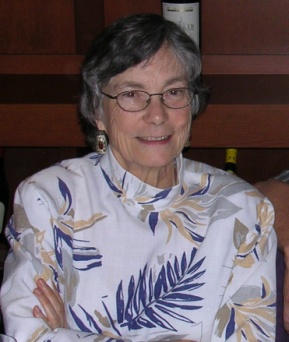 Dr. Cynthia Behrman cbehrman@wittenberg.eduDr. Peter Celms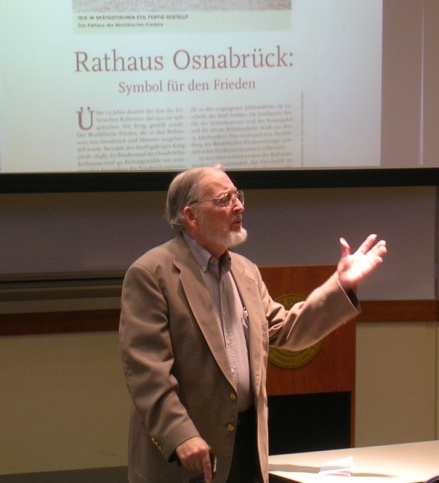 Dr. Charles Chatfieldechatfield@wittenberg.eduDr. Robert Cutlerrcutler@wittenberg.eduDr. Robert HartjeDr. Albert Hayden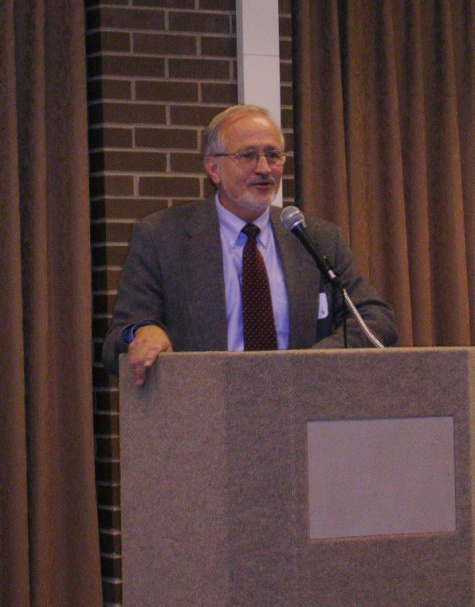 Dr. James Huffmanjhuffman@wittenberg.edu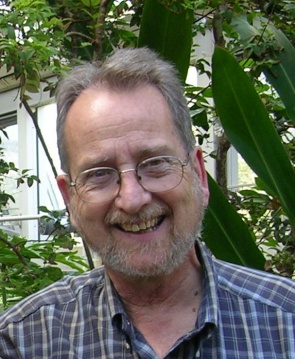 Dr. Joseph O’Connorjeoconnor@wittenberg.eduDr. Richard Ortquistrortquist@wittenberg.edu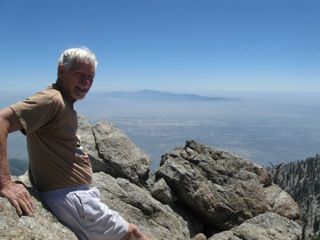 Dr. Robert Smithrsmith@wittenberg.edu